Уважаемые предприниматели! В России запустили цифровую платформу для малого и среднего бизнеса: До 2025 года сайт будет работать в тестовом режиме. 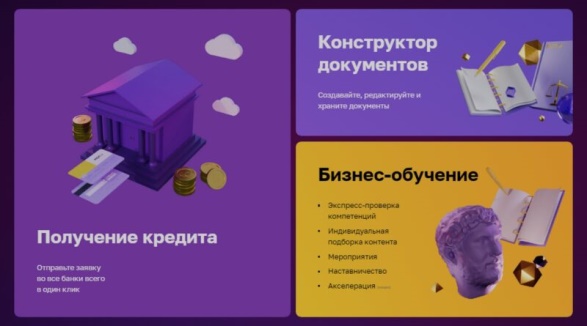 Включает в себя онлайн-сервисы: Получиние кредита онлайн:- Одна заявка на все банки;- Сроки: от 5 рабочих дней;- до 10 000 000 ₽.Преимущества: - Быстрый выбор кредитаПодберите оптимальный кредит на выгодных условиях от банков-партнеров- Один пакет документовОтправьте заявку во все банки сразу – в один клик.
Мы поможем подготовить документы- Автоматическое заполнение заявкиБольшинство полей будут заполнены автоматически из вашего профиля. Вам останется проверить и внести недостающие данные.Конструктор документовСоздавайте, редактируйте и храните документы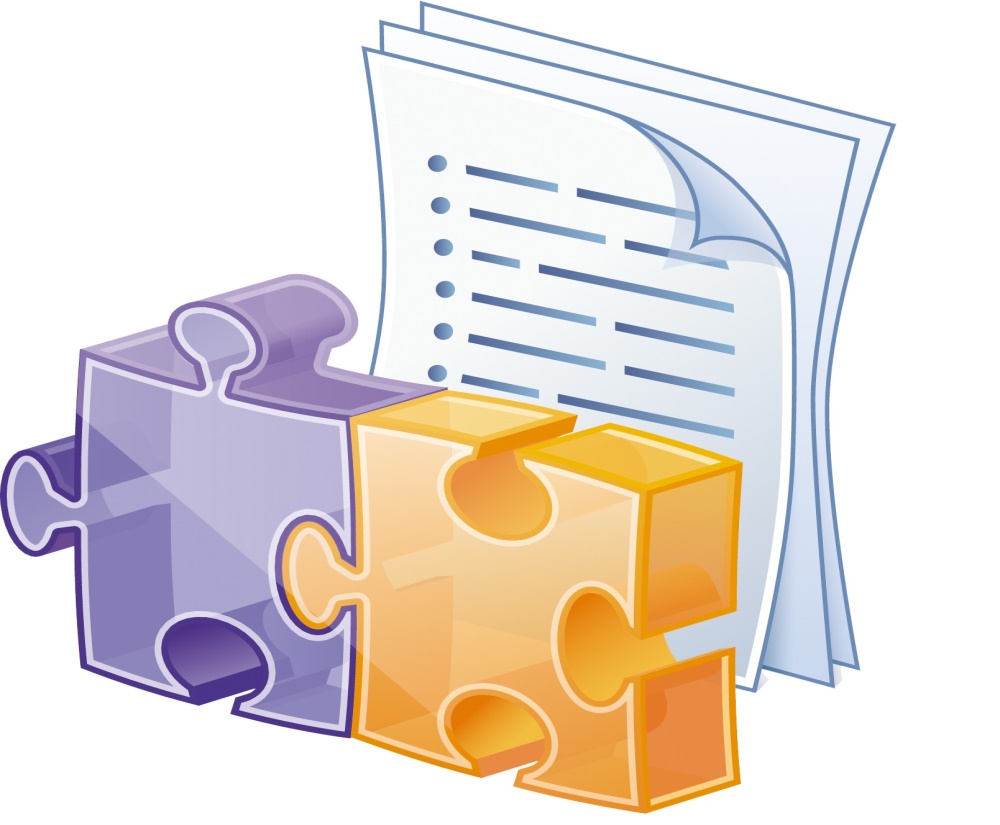 Бизнес-обучениеРазвивайте себя и свой бизнес. С личной поддержкой наставников.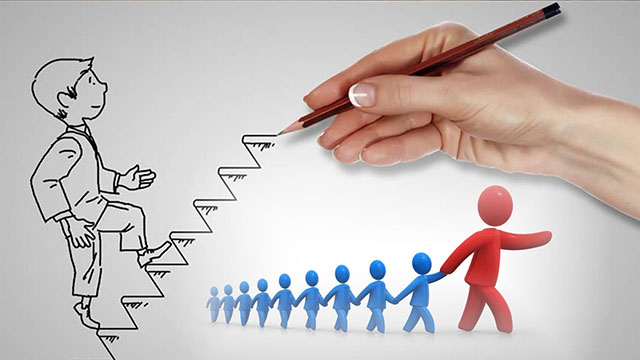 Совершенствуйте предпринимательские навыки и личностные качества, необходимые для успешного роста.Развитие профессиональных навыков поможет:Доносить ценность идеи и продукта до партнеров и клиентов;Правильно управлять финансами и подавать налоговую декларацию;Вести бизнес, соблюдая нормативно-правовые требования;Эффективно управлять процессами и ресурсами;Избегать ошибок, которые допускает большинство предпринимателей.Войдите на платформу в один клик, используя логин и
пароль портала Госуслуг.Есть возможность регистрации бизнеса онлайн.Государственная регистрация ООО, ИПСроки: от 3 рабочих днейСтоимость: без госпошлины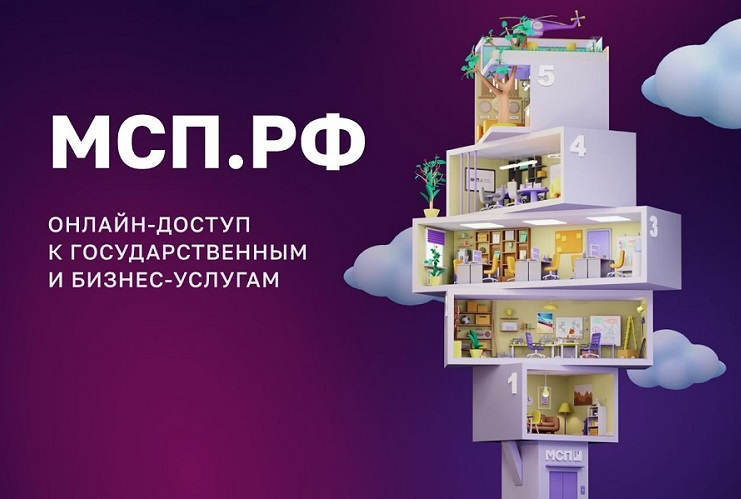 Преимущества платформы:Экспресс-проверка компетенцийНа основе результатов теста платформа создаст персональную подборку обучающего контента для вас. Вы поймете свои сильные стороны и точки роста.                              Бесплатно из любой точки мираБлагодаря поддержке Корпорации МСП и Минэкономразвития России мы сделали все программы и мероприятия бесплатными. Контент доступен в любом регионе 24/7.Прямой диалог с экспертамиЖивое общение и обмен опытом с единомышленниками и гуру бизнеса. Индивидуальная работа с наставниками.Все необходимые знания в индивидуально подобранных материалах. Решение конкретных проблем, возникающих при открытии и ведении бизнеса. Платформа сопровождает на каждом шаге, позволяет оценить ваш рост и предлагает новый контент.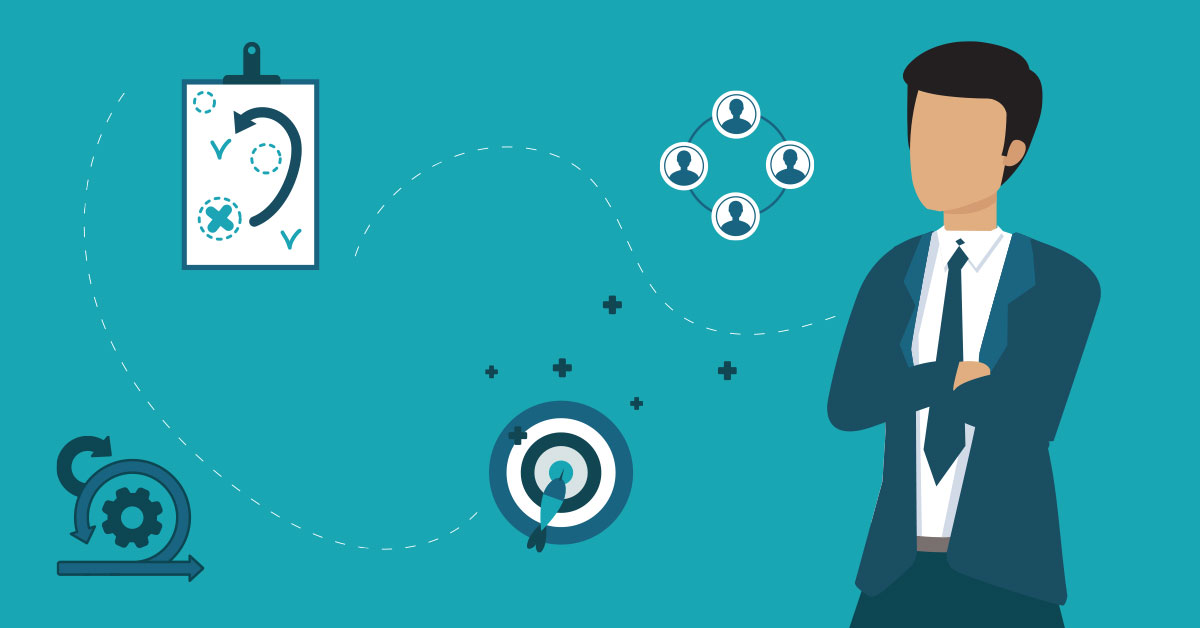 Персонально подобранный контент для развития вашего потенциала.> 100 видеолекцийДля экспресс-ответов на экспресс-вопросы о старте и развитии своего дела по разным тематикам.> 15 углубленных модулей Помогут разобраться в конкретной теме и сэкономить время.> 10 тематических курсов Для тех, кто хочет с головой погрузиться и повысить уровень знаний в конкретной области. > 5 спецпрограммДля развития специализированных компетенций и навыков.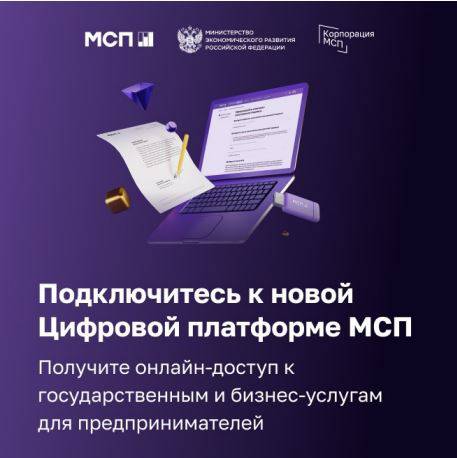 Для подробной информации просим перейти по ссылке: https://мсп.рф/